Об  исключении из кадрового резерва Саха(Якутия)стата федеральных государственных гражданских служащих 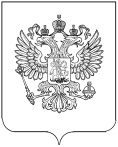 (граждан Российской Федерации)В соответствии с Федеральным законом от 27 июля 2004 г. № 79-ФЗ «О государственной гражданской службе Российской Федерации», Указом Президента Российской Федерации от 01 марта 2017 года № 96 «Об утверждении положения о кадровом резерве Федерального государственного органа», приказом Росстата от 13 ноября 2018 № 668 «Об утверждении Положения о кадровом резерве Федеральной службы государственной статистики», в связи с назначением на должности федеральной государственной гражданской службы в Саха(Якутия)стате из кадрового резерва, сформированного на конкурсной основе, увольнением с гражданской службы и непрерывного пребывания в кадровом резерве более трех лет, п р и к а з ы в а ю:Исключить из кадрового резерва Саха(Якутия)стата федеральных государственных гражданских служащих Саха(Якутия)стата (граждан Российской Федерации), согласно приложению к настоящему приказу.Административному отделу (Жуковской О.В.):	организовать работу по исключению из кадрового резерва федеральных государственных гражданских служащих (граждан Российской Федерации) в установленном порядке;	в недельный срок обеспечить размещение информации об исключении из кадрового резерва федеральных государственных гражданских служащих (граждан Российской Федерации) на официальном сайте Саха(Якутия)стата в информационно-телекоммуникационной сети «Интернет».Временно исполняющий обязанности руководителя Территориального органа Федеральной службы государственной статистики по Республике Саха (Якутия)                       В.А. Константинова                                                                                 СПИСОКисключенных из кадрового резерва федеральных государственных гражданских служащих Саха(Якутия)стата(граждан Российской Федерации)РОССТАТТЕРРИТОРИАЛЬНЫЙ ОРГАН ФЕДЕРАЛЬНОЙ СЛУЖБЫ ГОСУДАРСТВЕННОЙ СТАТИСТИКИ ПО РЕСПУБЛИКЕ САХА (ЯКУТИЯ)(САХА(ЯКУТИЯ)СТАТ)ПРИКАЗ11.02.2020                                                                   № 37Якутск№ФИОВ резерв какой группы должностей зачислен Дата зачисления в кадровый резерв, номер приказа, протоколаОснование для исключения из кадрового резерва Федеральные государственные гражданские служащие Саха(Якутия)стата, включенные в кадровый резерв Саха(Якутия)статаФедеральные государственные гражданские служащие Саха(Якутия)стата, включенные в кадровый резерв Саха(Якутия)статаФедеральные государственные гражданские служащие Саха(Якутия)стата, включенные в кадровый резерв Саха(Якутия)статаФедеральные государственные гражданские служащие Саха(Якутия)стата, включенные в кадровый резерв Саха(Якутия)статаФедеральные государственные гражданские служащие Саха(Якутия)стата, включенные в кадровый резерв Саха(Якутия)стата1Калининская Токаяна Николаевнаведущая группаприказ № 10-01-8 от 26.01.2017непрерывное пребывание в кадровом резерве более 3-х летГраждане Российской Федерации, включенные в кадровый резерв Саха(Якутия)статаГраждане Российской Федерации, включенные в кадровый резерв Саха(Якутия)статаГраждане Российской Федерации, включенные в кадровый резерв Саха(Якутия)статаГраждане Российской Федерации, включенные в кадровый резерв Саха(Якутия)статаГраждане Российской Федерации, включенные в кадровый резерв Саха(Якутия)стата1Лаврентьев Алексей Владимировичстаршая группа приказ № 10-01-339 от 25.12.2017Назначение на должность гражданской службыОтдел сводных статистических работОтдел сводных статистических работОтдел сводных статистических работОтдел сводных статистических работОтдел сводных статистических работГраждане Российской Федерации, включенные в кадровый резерв Саха(Якутия)статаГраждане Российской Федерации, включенные в кадровый резерв Саха(Якутия)статаГраждане Российской Федерации, включенные в кадровый резерв Саха(Якутия)статаГраждане Российской Федерации, включенные в кадровый резерв Саха(Якутия)статаГраждане Российской Федерации, включенные в кадровый резерв Саха(Якутия)стата1Бекетова Александра Сергеевнастаршая группаприказ № 10-01-383 от 17.12.2018Назначение на должность гражданской службыОтдел государственной статистики в г. Нерюнгри (в г. Алдан)Отдел государственной статистики в г. Нерюнгри (в г. Алдан)Отдел государственной статистики в г. Нерюнгри (в г. Алдан)Отдел государственной статистики в г. Нерюнгри (в г. Алдан)Отдел государственной статистики в г. Нерюнгри (в г. Алдан)Граждане Российской Федерации, включенные в кадровый резерв Саха(Якутия)статаГраждане Российской Федерации, включенные в кадровый резерв Саха(Якутия)статаГраждане Российской Федерации, включенные в кадровый резерв Саха(Якутия)статаГраждане Российской Федерации, включенные в кадровый резерв Саха(Якутия)статаГраждане Российской Федерации, включенные в кадровый резерв Саха(Якутия)стата1Салеева Наталья Владимировнастаршая группаприказ № 286 от 08.10.2019Назначение на должность гражданской службыОтдел государственной статистики в г. МирныйОтдел государственной статистики в г. МирныйОтдел государственной статистики в г. МирныйОтдел государственной статистики в г. МирныйОтдел государственной статистики в г. МирныйФедеральные государственные гражданские служащие Саха(Якутия)стата, включенные в кадровый резерв Саха(Якутия)статаФедеральные государственные гражданские служащие Саха(Якутия)стата, включенные в кадровый резерв Саха(Якутия)статаФедеральные государственные гражданские служащие Саха(Якутия)стата, включенные в кадровый резерв Саха(Якутия)статаФедеральные государственные гражданские служащие Саха(Якутия)стата, включенные в кадровый резерв Саха(Якутия)статаФедеральные государственные гражданские служащие Саха(Якутия)стата, включенные в кадровый резерв Саха(Якутия)стата1Нарбыкова Анна Николаевнастаршая группаприказ № 286 от 08.10.2019Назначение на должность гражданской службы2Митрикова Наталья Тумершаевнастаршая группаприказ № 286 от 08.10.2019Назначение на должность гражданской службыОтдел государственной статистики в г. ЯкутскОтдел государственной статистики в г. ЯкутскОтдел государственной статистики в г. ЯкутскОтдел государственной статистики в г. ЯкутскОтдел государственной статистики в г. ЯкутскФедеральные государственные гражданские служащие Саха(Якутия)стата, включенные в кадровый резерв Саха(Якутия)статаФедеральные государственные гражданские служащие Саха(Якутия)стата, включенные в кадровый резерв Саха(Якутия)статаФедеральные государственные гражданские служащие Саха(Якутия)стата, включенные в кадровый резерв Саха(Якутия)статаФедеральные государственные гражданские служащие Саха(Якутия)стата, включенные в кадровый резерв Саха(Якутия)статаФедеральные государственные гражданские служащие Саха(Якутия)стата, включенные в кадровый резерв Саха(Якутия)стата1Уарова Алена Альбертовнаведущая группаприказ № 286 от 08.10.2019Назначение на должность гражданской службыОтдел информационных технологийОтдел информационных технологийОтдел информационных технологийОтдел информационных технологийОтдел информационных технологийФедеральные государственные гражданские служащие Саха(Якутия)стата, включенные в кадровый резерв Саха(Якутия)статаФедеральные государственные гражданские служащие Саха(Якутия)стата, включенные в кадровый резерв Саха(Якутия)статаФедеральные государственные гражданские служащие Саха(Якутия)стата, включенные в кадровый резерв Саха(Якутия)статаФедеральные государственные гражданские служащие Саха(Якутия)стата, включенные в кадровый резерв Саха(Якутия)статаФедеральные государственные гражданские служащие Саха(Якутия)стата, включенные в кадровый резерв Саха(Якутия)стата1Емельянов Владимир Ильичстаршая группаприказ № 314 от 14.11.2019Назначение на должность гражданской службыОтдел региональных счетов, балансов, торговли и услуг  Отдел региональных счетов, балансов, торговли и услуг  Отдел региональных счетов, балансов, торговли и услуг  Отдел региональных счетов, балансов, торговли и услуг  Отдел региональных счетов, балансов, торговли и услуг  Федеральные государственные гражданские служащие Саха(Якутия)стата, включенные в кадровый резерв Саха(Якутия)статаФедеральные государственные гражданские служащие Саха(Якутия)стата, включенные в кадровый резерв Саха(Якутия)статаФедеральные государственные гражданские служащие Саха(Якутия)стата, включенные в кадровый резерв Саха(Якутия)статаФедеральные государственные гражданские служащие Саха(Якутия)стата, включенные в кадровый резерв Саха(Якутия)статаФедеральные государственные гражданские служащие Саха(Якутия)стата, включенные в кадровый резерв Саха(Якутия)стата1Никифорова Надежда Юрьевнастаршая группаприказ № 314 от 14.11.2019Назначение на должность гражданской службыОтдел статистики предприятий, ведения Статистического регистра и общероссийских классификаторовОтдел статистики предприятий, ведения Статистического регистра и общероссийских классификаторовОтдел статистики предприятий, ведения Статистического регистра и общероссийских классификаторовОтдел статистики предприятий, ведения Статистического регистра и общероссийских классификаторовОтдел статистики предприятий, ведения Статистического регистра и общероссийских классификаторовФедеральные государственные гражданские служащие Саха(Якутия)стата, включенные в кадровый резерв Саха(Якутия)статаФедеральные государственные гражданские служащие Саха(Якутия)стата, включенные в кадровый резерв Саха(Якутия)статаФедеральные государственные гражданские служащие Саха(Якутия)стата, включенные в кадровый резерв Саха(Якутия)статаФедеральные государственные гражданские служащие Саха(Якутия)стата, включенные в кадровый резерв Саха(Якутия)статаФедеральные государственные гражданские служащие Саха(Якутия)стата, включенные в кадровый резерв Саха(Якутия)стата1Филиппова Виктория Маратовнастаршая группаприказ № 314 от 14.11.2019Назначение на должность гражданской службы2Кисиляхова Айыына Афанасьевнастаршая группаприказ № 10-01-383 от 17.12.2018Увольнение с государственной гражданской службыГраждане Российской Федерации, включенные в кадровый резерв Саха(Якутия)статаГраждане Российской Федерации, включенные в кадровый резерв Саха(Якутия)статаГраждане Российской Федерации, включенные в кадровый резерв Саха(Якутия)статаГраждане Российской Федерации, включенные в кадровый резерв Саха(Якутия)статаГраждане Российской Федерации, включенные в кадровый резерв Саха(Якутия)стата1Протопопова Татьяна Васильевнастаршая группаприказ № 314 от 14.11.2019Назначение на должность гражданской службыОтдел статистики цен, финансов, строительства, инвестиций и жилищно-коммунального хозяйстваОтдел статистики цен, финансов, строительства, инвестиций и жилищно-коммунального хозяйстваОтдел статистики цен, финансов, строительства, инвестиций и жилищно-коммунального хозяйстваОтдел статистики цен, финансов, строительства, инвестиций и жилищно-коммунального хозяйстваОтдел статистики цен, финансов, строительства, инвестиций и жилищно-коммунального хозяйстваФедеральные государственные гражданские служащие Саха(Якутия)стата, включенные в кадровый резерв Саха(Якутия)статаФедеральные государственные гражданские служащие Саха(Якутия)стата, включенные в кадровый резерв Саха(Якутия)статаФедеральные государственные гражданские служащие Саха(Якутия)стата, включенные в кадровый резерв Саха(Якутия)статаФедеральные государственные гражданские служащие Саха(Якутия)стата, включенные в кадровый резерв Саха(Якутия)статаФедеральные государственные гражданские служащие Саха(Якутия)стата, включенные в кадровый резерв Саха(Якутия)стата1Федорова Сабина Никитичнастаршая группаприказ № 10-01-383 от 17.12.2018Назначение на должность гражданской службы2Попова Вилена Платоновнастаршая группаприказ № 314 от 14.11.2019Назначение на должность гражданской службыОтдел статистики труда, образования, науки и инновацийОтдел статистики труда, образования, науки и инновацийОтдел статистики труда, образования, науки и инновацийОтдел статистики труда, образования, науки и инновацийОтдел статистики труда, образования, науки и инновацийГраждане Российской Федерации, включенные в кадровый резерв Саха(Якутия)статаГраждане Российской Федерации, включенные в кадровый резерв Саха(Якутия)статаГраждане Российской Федерации, включенные в кадровый резерв Саха(Якутия)статаГраждане Российской Федерации, включенные в кадровый резерв Саха(Якутия)статаГраждане Российской Федерации, включенные в кадровый резерв Саха(Якутия)стата1Федорова Мария Дмитриевнастаршая группаприказ № 314 от 14.11.2019Назначение на должность гражданской службы2Никонова Ирина Васильевнастаршая группаприказ № 314 от 14.11.2019Назначение на должность гражданской службыФинансово-экономический отделФинансово-экономический отделФинансово-экономический отделФинансово-экономический отделФинансово-экономический отделФедеральные государственные гражданские служащие Саха(Якутия)стата, включенные в кадровый резерв Саха(Якутия)статаФедеральные государственные гражданские служащие Саха(Якутия)стата, включенные в кадровый резерв Саха(Якутия)статаФедеральные государственные гражданские служащие Саха(Якутия)стата, включенные в кадровый резерв Саха(Якутия)статаФедеральные государственные гражданские служащие Саха(Якутия)стата, включенные в кадровый резерв Саха(Якутия)статаФедеральные государственные гражданские служащие Саха(Якутия)стата, включенные в кадровый резерв Саха(Якутия)стата1Бережнева Ирина Алексеевнастаршая группаприказ № 203 от 09.07.2019Назначение на должность гражданской службы2Адамова Алена Ивановнастаршая группаприказ № 314 от 14.11.2019Назначение на должность гражданской службы